Publicado en  el 01/10/2014 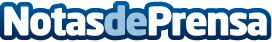 Spain Startup y FICOD apoyan el talento español en el mayor escaparate del emprendimiento del sur de EuropaThe South Summit 2014 es el encuentro líder sobre emprendimiento que organizan Spain Startup, IE Business School y Comunica +A.Datos de contacto:Red.esNota de prensa publicada en: https://www.notasdeprensa.es/spain-startup-y-ficod-apoyan-el-talento_1 Categorias: Emprendedores http://www.notasdeprensa.es